กำหนดการประชุมการมีส่วนร่วมรับฟังความคิดเห็นของประชาชนโครงการกำหนดรูปแบบจุดกลับรถบนทางหลวงหมายเลข 2  ตอน  มวกเหล็ก – บ่อทอง  ระหว่าง  กม.42 – กม.45  รวมทางคู่ขนาน ในวันพุธที่  29  มกราคม  2563  เวลา  09.30 – 11.00  น.ณ  ศาลาวัดกลางดง  ตำบลกลางดง  อำเภอปากช่อง  จังหวัดนครราชสีมา*****************************************เวลา  09.30 – 10.00 น.		  ลงทะเบียนและแจกเอกสารเวลา  10.00 – 10.20 น.		- กล่าวรายงานโดยผู้อำนวยการแขวงทางหลวงนครราชสีมาที่ 2เวลา  10.10 – 10.20 น.		- กล่าวเปิดประชุมโดยผู้ว่าราชการจังหวัดนครราชสีมาหรือผู้แทนเวลา  10.20 – 11.00 น.		- แนะนำโครงการ - ชี้แจงข้อมูลความเป็นมาของโครงการฯ วัตถุประสงค์ของ						  โครงการฯ  และรับฟังข้อเสนอแนะ  ตอบข้อซักถามของ  ผู้เข้าร่วมประชุม...........................*****.........................การประชุมการมีส่วนร่วมรับฟังความคิดเห็นของประชาชนโครงการก่อสร้างสะพานกลับรถบนทางหลวงหมายเลข 2  ตอน  มวกเหล็ก – บ่อทอง ระหว่าง กม.43 – กม.44 (ขาเข้าและขาออก) รวมทางคู่ขนานในวันอังคารที่  19   ธันวาคม 2560    เวลา   09.00  -  14.00  น.ณ   ศาลาวัดมิตรภาพวนาราม  ตำบลกลางดง  อำเภอปากช่อง  จังหวัดนครราชสีมา*****************************************วาระที่ 1  เรื่อง  ประธานแจ้งให้ที่ประชุมทราบ			...............................................................................................................................................................................................................................................................................................................................................................................................................................................................................................................................................................................................................................วาระที่ 2  เรื่อง	การรับฟังความคิดเห็นของทุกภาคส่วนที่เกี่ยวข้องในการดำเนินงานปรับปรุงและเพิ่มศักยภาพของสถานีตรวจสอบน้ำหนักสิคิ้ว (ขาเข้า) บนทางหลวงหมายเลข 2  ตอน  บ่อทอง – มอจะบก    ระหว่าง  กม.93+335  - กม. 93+415.............................................................................................................................................................................................................................................................................................................................................................................................................................................................................................................................................................................................................................................................................................................................................................................................................................................................................................................................................................วาระที่ 3  เรื่อง  อื่น ๆ...............................................................................................................................................................................................................................................................................................................................................................................................................................................................................................................................................................................................................................(นายพรชัย  ศิลารมย์)ผู้อำนวยการแขวงทางหลวงนครราชสีมาที่ 2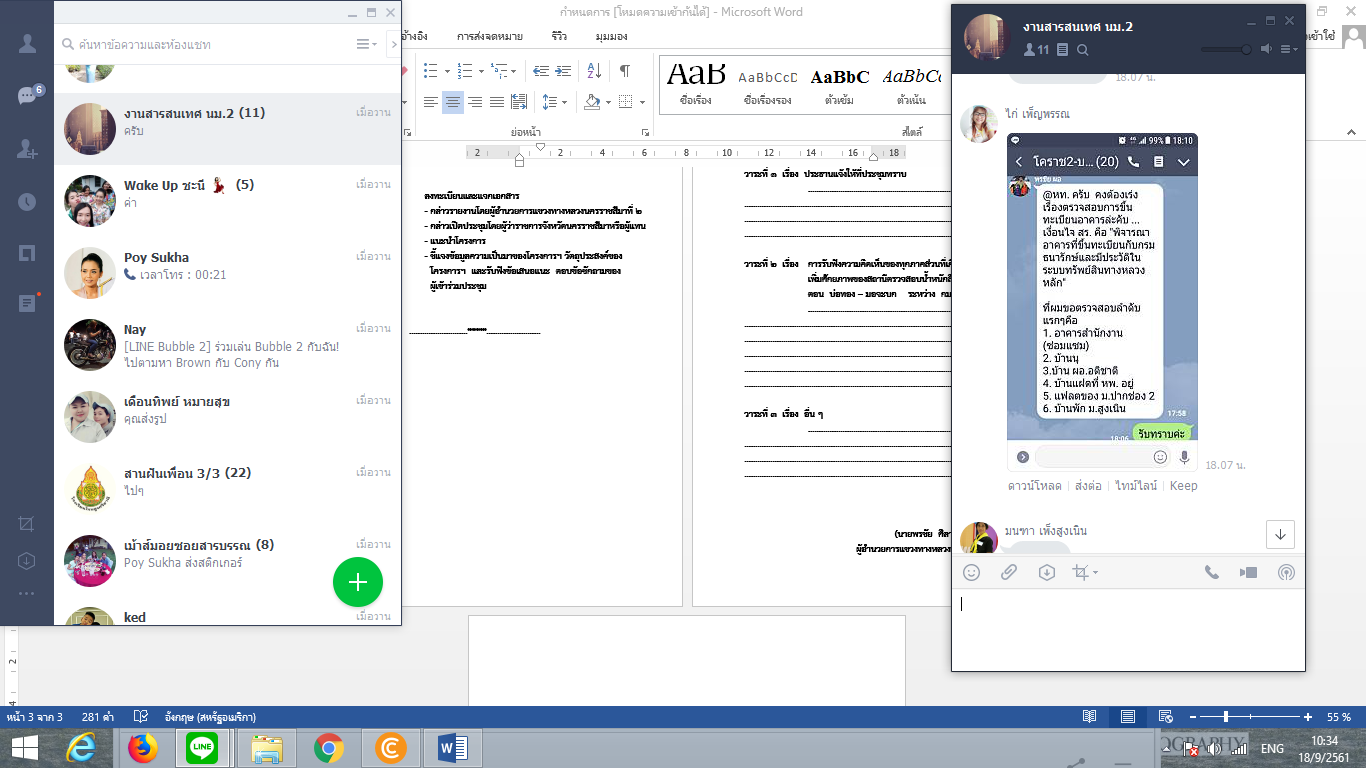 